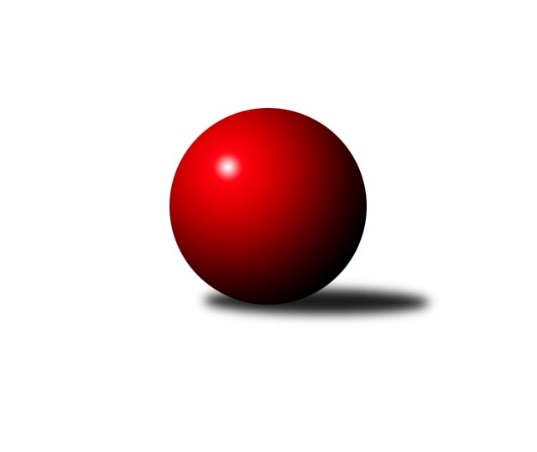 Č.6Ročník 2022/2023	21.10.2022Nejlepšího výkonu v tomto kole: 2483 dosáhlo družstvo: KK Moravská Slávia Brno EJihomoravský KP2 sever 2022/2023Výsledky 6. kolaSouhrnný přehled výsledků:KK Moravská Slávia Brno E	- KS Devítka Brno B	7:1	2483:2008	9.0:3.0	17.10.TJ Slovan Ivanovice 	- KK Orel Telnice B	7:1	2448:2286	7.5:4.5	17.10.TJ Sokol Brno IV B	- TJ Sokol Husovice E	6:2	2362:2193	8.0:4.0	19.10.KK Ořechov	- KK Moravská Slávia Brno G	1:7	2090:2477	1.5:10.5	20.10.SKK Veverky Brno B	- SK Brno Žabovřesky B	3:5	2398:2424	6.0:6.0	21.10.KK Moravská Slávia Brno F	- KK Slovan Rosice D	6:2	2384:2293	9.0:3.0	21.10.TJ Slovan Ivanovice 	- TJ Sokol Husovice E	7:1	2533:2230	9.0:3.0	20.10.Tabulka družstev:	1.	KK Moravská Slávia Brno E	6	5	0	1	35.0 : 13.0 	46.0 : 26.0 	 2442	10	2.	KK Moravská Slávia Brno G	6	5	0	1	31.0 : 17.0 	49.0 : 23.0 	 2416	10	3.	SK Brno Žabovřesky B	6	4	1	1	31.0 : 17.0 	43.5 : 28.5 	 2360	9	4.	TJ Sokol Brno IV B	6	4	0	2	24.0 : 24.0 	40.0 : 32.0 	 2327	8	5.	SKK Veverky Brno B	6	3	0	3	29.0 : 19.0 	37.0 : 35.0 	 2252	6	6.	TJ Slovan Ivanovice	6	3	0	3	25.0 : 23.0 	31.0 : 41.0 	 2315	6	7.	TJ Sokol Husovice E	6	3	0	3	23.5 : 24.5 	33.0 : 39.0 	 2242	6	8.	KK Moravská Slávia Brno F	6	3	0	3	23.0 : 25.0 	40.0 : 32.0 	 2392	6	9.	KK Orel Telnice B	6	2	1	3	22.0 : 26.0 	36.0 : 36.0 	 2315	5	10.	KK Slovan Rosice D	6	2	0	4	24.0 : 24.0 	36.5 : 35.5 	 2368	4	11.	KK Ořechov	6	1	0	5	12.5 : 35.5 	25.5 : 46.5 	 2164	2	12.	KS Devítka Brno B	6	0	0	6	8.0 : 40.0 	14.5 : 57.5 	 2004	0Podrobné výsledky kola:	 KK Moravská Slávia Brno E	2483	7:1	2008	KS Devítka Brno B	Jiří Jungmann	 	 204 	 212 		416 	 2:0 	 253 	 	129 	 124		Vlastimil Kužel	Karel Brandejský	 	 209 	 193 		402 	 0:2 	 443 	 	221 	 222		Petr Juránek	Milan Sklenák	 	 178 	 202 		380 	 1:1 	 372 	 	190 	 182		Stanislav Barva	Milan Kučera	 	 206 	 215 		421 	 2:0 	 312 	 	163 	 149		Martin Kyjovský	Jiří Bělohlávek	 	 226 	 204 		430 	 2:0 	 353 	 	175 	 178		Vítězslav Kopal	Zdeněk Pavelka	 	 233 	 201 		434 	 2:0 	 275 	 	141 	 134		Jaromír Teplýrozhodčí: vedNejlepší výkon utkání: 443 - Petr Juránek	 TJ Slovan Ivanovice 	2448	7:1	2286	KK Orel Telnice B	Pavel Lasovský ml.	 	 199 	 248 		447 	 2:0 	 334 	 	167 	 167		Jan Šustr	Radim Pytela	 	 193 	 199 		392 	 1:1 	 391 	 	196 	 195		Robert Ondrůj	Jan Kučera	 	 196 	 192 		388 	 2:0 	 354 	 	175 	 179		Jiří Hrazdíra st.	Petr Pokorný	 	 194 	 205 		399 	 0.5:1.5 	 401 	 	194 	 207		Alena Dvořáková	Zdeněk Čepička	 	 228 	 200 		428 	 1:1 	 413 	 	207 	 206		Milan Doušek	Bohuslav Orálek	 	 195 	 199 		394 	 1:1 	 393 	 	205 	 188		Robert Zajíčekrozhodčí:  Vedoucí družstevNejlepší výkon utkání: 447 - Pavel Lasovský ml.	 TJ Sokol Brno IV B	2362	6:2	2193	TJ Sokol Husovice E	Jiří Žák	 	 206 	 198 		404 	 2:0 	 331 	 	163 	 168		Jakub Rauschgold	Vladimír Venclovský	 	 199 	 146 		345 	 0:2 	 384 	 	201 	 183		Markéta Smolková	Jiří Josefík	 	 204 	 182 		386 	 0:2 	 440 	 	223 	 217		Robert Pacal	Ivona Hájková	 	 184 	 195 		379 	 2:0 	 325 	 	168 	 157		Hana Mišková	Jaroslav Komárek	 	 202 	 224 		426 	 2:0 	 339 	 	160 	 179		Jiří Vítek	Libuše Janková	 	 209 	 213 		422 	 2:0 	 374 	 	194 	 180		Milena Minksovározhodčí:  Vedoucí družstevNejlepší výkon utkání: 440 - Robert Pacal	 KK Ořechov	2090	1:7	2477	KK Moravská Slávia Brno G	Dalibor Šmíd	 	 158 	 182 		340 	 0:2 	 378 	 	182 	 196		Hana Remešová	Zuzana Haklová	 	 132 	 163 		295 	 0:2 	 420 	 	201 	 219		Štěpán Kalas	Libor Čížek	 	 203 	 201 		404 	 1.5:0.5 	 398 	 	203 	 195		Martina Kliková	Lubomír Pár	 	 170 	 152 		322 	 0:2 	 427 	 	215 	 212		Miroslav Oujezdský	Pavel Porč	 	 175 	 182 		357 	 0:2 	 421 	 	198 	 223		Martin Večerka	Petr Smejkal	 	 180 	 192 		372 	 0:2 	 433 	 	223 	 210		Jan Bernatíkrozhodčí: Radek ŠenkýřNejlepší výkon utkání: 433 - Jan Bernatík	 SKK Veverky Brno B	2398	3:5	2424	SK Brno Žabovřesky B	Stanislav Beran	 	 217 	 203 		420 	 1:1 	 410 	 	206 	 204		Zdeněk Vladík	Pavel Medek	 	 173 	 191 		364 	 0:2 	 435 	 	222 	 213		Marek Černý	David Raška	 	 191 	 183 		374 	 1:1 	 393 	 	190 	 203		Vítězslav Krapka	Radek Hnilička	 	 191 	 215 		406 	 1:1 	 394 	 	193 	 201		Antonín Zvejška	Lubomír Böhm	 	 202 	 215 		417 	 2:0 	 362 	 	165 	 197		Karel Pospíšil *1	Jaromíra Čáslavská	 	 193 	 224 		417 	 1:1 	 430 	 	223 	 207		Zdeněk Kouřilrozhodčí:  Vedoucí družstevstřídání: *1 od 51. hodu Miloslav OstřížekNejlepší výkon utkání: 435 - Marek Černý	 KK Moravská Slávia Brno F	2384	6:2	2293	KK Slovan Rosice D	Lenka Indrová	 	 207 	 210 		417 	 1:1 	 412 	 	196 	 216		Anastasios Jiaxis	Marika Celbrová	 	 202 	 190 		392 	 2:0 	 362 	 	180 	 182		Roman Rychtárik	Jaroslav Navrátil	 	 171 	 197 		368 	 1:1 	 379 	 	169 	 210		Pavel Zajíc	Jan Vrožina	 	 183 	 205 		388 	 2:0 	 366 	 	179 	 187		Radim Švihálek	Lenka Valová	 	 193 	 199 		392 	 1:1 	 406 	 	211 	 195		Petr Vyhnalík	Václav Vaněk	 	 204 	 223 		427 	 2:0 	 368 	 	184 	 184		Ľubomír Kubaskýrozhodčí:  Vedoucí družstevNejlepší výkon utkání: 427 - Václav Vaněk	 TJ Slovan Ivanovice 	2533	7:1	2230	TJ Sokol Husovice E	Radim Pytela	 	 210 	 201 		411 	 2:0 	 331 	 	162 	 169		Hana Mišková	Milan Svobodník	 	 225 	 188 		413 	 1:1 	 384 	 	170 	 214		Karel Gabrhel	Jan Kučera	 	 190 	 189 		379 	 1:1 	 403 	 	189 	 214		Robert Pacal	Bohuslav Orálek	 	 215 	 250 		465 	 2:0 	 337 	 	177 	 160		Jiří Vítek	Pavel Lasovský ml.	 	 214 	 198 		412 	 1:1 	 404 	 	200 	 204		Markéta Smolková	Zdeněk Čepička	 	 228 	 225 		453 	 2:0 	 371 	 	180 	 191		Milena Minksovározhodčí:  Vedoucí družstevNejlepší výkon utkání: 465 - Bohuslav OrálekPořadí jednotlivců:	jméno hráče	družstvo	celkem	plné	dorážka	chyby	poměr kuž.	Maximum	1.	Martin Mikulič 	KK Moravská Slávia Brno G	430.00	307.8	122.3	10.5	2/3	(444)	2.	Jan Bernatík 	KK Moravská Slávia Brno G	425.67	292.3	133.4	6.4	3/3	(463)	3.	Jiří Bělohlávek 	KK Moravská Slávia Brno E	424.00	294.6	129.4	6.4	3/3	(440)	4.	Petr Málek 	KK Moravská Slávia Brno G	423.67	292.2	131.5	6.3	2/3	(474)	5.	Radim Jelínek 	SK Brno Žabovřesky B	423.56	295.6	128.0	8.1	3/4	(465)	6.	Jaroslav Komárek 	TJ Sokol Brno IV B	423.11	292.4	130.7	6.9	3/3	(485)	7.	Zdeněk Vladík 	SK Brno Žabovřesky B	422.83	291.2	131.7	5.5	3/4	(440)	8.	Radek Hrdlička 	KK Slovan Rosice D	420.67	301.0	119.7	10.7	3/3	(445)	9.	Petr Juránek 	KS Devítka Brno B	420.17	289.2	131.0	9.9	3/3	(476)	10.	Miroslav Oujezdský 	KK Moravská Slávia Brno G	419.00	284.0	135.0	7.0	2/3	(427)	11.	Lenka Indrová 	KK Moravská Slávia Brno F	417.50	288.2	129.3	7.0	3/3	(452)	12.	Lubomír Böhm 	SKK Veverky Brno B	414.75	286.6	128.2	7.8	3/3	(421)	13.	Alena Dvořáková 	KK Orel Telnice B	414.50	297.5	117.0	8.4	5/5	(425)	14.	Jiří Josefík 	TJ Sokol Brno IV B	413.83	292.5	121.3	9.8	2/3	(442)	15.	Petr Vyhnalík 	KK Slovan Rosice D	413.00	289.3	123.7	9.9	3/3	(460)	16.	Milan Sklenák 	KK Moravská Slávia Brno E	409.63	275.9	133.8	8.4	2/3	(445)	17.	Marek Černý 	SK Brno Žabovřesky B	409.25	283.1	126.2	6.7	4/4	(435)	18.	Robert Pacal 	TJ Sokol Husovice E	408.75	287.5	121.3	9.8	3/3	(454)	19.	Robert Zajíček 	KK Orel Telnice B	407.90	285.3	122.6	9.8	5/5	(437)	20.	Libuše Janková 	TJ Sokol Brno IV B	407.00	280.2	126.8	7.8	2/3	(427)	21.	Jiří Jungmann 	KK Moravská Slávia Brno E	406.83	283.5	123.3	6.9	3/3	(437)	22.	Jan Vrožina 	KK Moravská Slávia Brno F	406.00	276.5	129.5	9.3	2/3	(433)	23.	Martina Kliková 	KK Moravská Slávia Brno G	405.00	273.7	131.3	8.6	3/3	(486)	24.	Milan Kučera 	KK Moravská Slávia Brno E	403.92	287.7	116.3	9.4	3/3	(441)	25.	Anastasios Jiaxis 	KK Slovan Rosice D	403.44	289.0	114.4	10.6	3/3	(437)	26.	Zdeněk Pavelka 	KK Moravská Slávia Brno E	402.92	285.7	117.3	10.7	3/3	(445)	27.	Jiří Žák 	TJ Sokol Brno IV B	402.44	282.0	120.4	8.4	3/3	(440)	28.	Jiří Ryšavý 	KK Ořechov	402.00	280.5	121.5	10.3	2/3	(435)	29.	Václav Vaněk 	KK Moravská Slávia Brno F	401.67	279.2	122.5	8.0	3/3	(438)	30.	Pavel Zajíc 	KK Slovan Rosice D	399.17	284.5	114.7	10.5	2/3	(416)	31.	Zdeněk Čepička 	TJ Slovan Ivanovice 	399.00	295.9	103.1	11.7	3/4	(453)	32.	Karel Brandejský 	KK Moravská Slávia Brno E	398.92	278.3	120.6	8.7	3/3	(417)	33.	Zdeněk Kouřil 	SK Brno Žabovřesky B	398.08	287.9	110.2	9.1	4/4	(454)	34.	Marika Celbrová 	KK Moravská Slávia Brno F	397.75	284.0	113.8	10.5	3/3	(468)	35.	Martin Večerka 	KK Moravská Slávia Brno G	396.75	283.5	113.3	14.8	2/3	(421)	36.	Markéta Smolková 	TJ Sokol Husovice E	396.50	284.0	112.5	10.1	3/3	(404)	37.	Rudolf Zouhar 	TJ Sokol Brno IV B	396.00	285.0	111.0	11.0	2/3	(397)	38.	Milan Svobodník 	TJ Slovan Ivanovice 	395.25	277.0	118.3	8.5	4/4	(413)	39.	Ivona Hájková 	TJ Sokol Brno IV B	395.00	288.6	106.4	13.3	2/3	(403)	40.	Štěpán Kalas 	KK Moravská Slávia Brno G	393.75	279.8	113.9	12.3	3/3	(420)	41.	Stanislav Beran 	SKK Veverky Brno B	393.17	277.3	115.8	10.0	3/3	(432)	42.	Vítězslav Krapka 	SK Brno Žabovřesky B	392.67	271.3	121.3	8.7	3/4	(410)	43.	Libor Čížek 	KK Ořechov	391.83	272.6	119.3	8.1	3/3	(405)	44.	Lenka Valová 	KK Moravská Slávia Brno F	391.00	274.4	116.6	9.3	3/3	(413)	45.	Dan Vejr 	KK Moravská Slávia Brno F	391.00	281.8	109.3	13.0	2/3	(414)	46.	František Uher 	SKK Veverky Brno B	390.83	282.0	108.8	11.8	3/3	(405)	47.	Bohuslav Orálek 	TJ Slovan Ivanovice 	390.00	281.0	109.0	10.6	4/4	(465)	48.	Stanislav Barva 	KS Devítka Brno B	389.50	275.7	113.8	10.8	2/3	(440)	49.	Milan Doušek 	KK Orel Telnice B	389.00	280.6	108.4	11.8	4/5	(413)	50.	Antonín Zvejška 	SK Brno Žabovřesky B	388.56	282.0	106.6	12.7	3/4	(398)	51.	Petr Smejkal 	KK Ořechov	387.83	279.2	108.7	9.5	3/3	(411)	52.	Josef Patočka 	TJ Sokol Husovice E	386.50	282.5	104.0	11.0	2/3	(396)	53.	Radim Pytela 	TJ Slovan Ivanovice 	385.78	276.2	109.6	10.3	3/4	(411)	54.	Ľubomír Kubaský 	KK Slovan Rosice D	384.00	265.0	119.0	9.0	2/3	(400)	55.	Adam Šoltés 	KK Slovan Rosice D	383.17	272.2	111.0	13.2	3/3	(428)	56.	Robert Ondrůj 	KK Orel Telnice B	382.50	276.1	106.4	14.8	5/5	(423)	57.	Karel Gabrhel 	TJ Sokol Husovice E	379.75	282.3	97.5	17.0	2/3	(386)	58.	Jan Kučera 	TJ Slovan Ivanovice 	379.00	278.0	101.0	13.5	4/4	(421)	59.	Roman Rychtárik 	KK Slovan Rosice D	377.50	263.0	114.5	12.0	2/3	(393)	60.	Radim Švihálek 	KK Slovan Rosice D	376.78	265.9	110.9	10.7	3/3	(424)	61.	Jaroslav Navrátil 	KK Moravská Slávia Brno F	376.67	274.3	102.3	13.2	3/3	(381)	62.	Hana Remešová 	KK Moravská Slávia Brno G	376.50	276.5	100.0	15.0	2/3	(386)	63.	Jaromíra Čáslavská 	SKK Veverky Brno B	376.33	271.3	105.0	14.3	2/3	(456)	64.	Vladimír Venclovský 	TJ Sokol Brno IV B	374.83	273.0	101.8	13.8	2/3	(417)	65.	Jiří Martínek 	KS Devítka Brno B	373.50	272.5	101.0	14.0	2/3	(394)	66.	Pavel Lasovský  ml.	TJ Slovan Ivanovice 	371.38	268.6	102.8	15.3	4/4	(447)	67.	Jiří Hrdlička 	KK Slovan Rosice D	369.33	274.0	95.3	13.0	3/3	(403)	68.	Milena Minksová 	TJ Sokol Husovice E	369.22	272.8	96.4	14.1	3/3	(389)	69.	Radek Hnilička 	SKK Veverky Brno B	367.83	263.0	104.8	11.9	3/3	(439)	70.	Josef Němeček 	KK Moravská Slávia Brno G	366.50	273.3	93.3	17.3	2/3	(422)	71.	Pavel Porč 	KK Ořechov	361.11	260.3	100.8	13.1	3/3	(380)	72.	Hana Mišková 	TJ Sokol Husovice E	351.33	256.4	94.9	15.1	3/3	(377)	73.	David Raška 	SKK Veverky Brno B	350.50	264.8	85.7	17.5	2/3	(383)	74.	Miloslav Ostřížek 	SK Brno Žabovřesky B	350.33	251.0	99.3	14.7	3/4	(414)	75.	Dalibor Šmíd 	KK Ořechov	343.22	242.1	101.1	15.8	3/3	(370)	76.	Roman Brener 	TJ Sokol Brno IV B	341.75	256.0	85.8	15.0	2/3	(376)	77.	Jiří Vítek 	TJ Sokol Husovice E	335.50	251.3	84.2	17.8	2/3	(339)	78.	Lubomír Pár 	KK Ořechov	333.00	250.3	82.7	20.0	3/3	(355)	79.	Pavel Letocha 	KS Devítka Brno B	332.00	240.7	91.3	13.3	3/3	(358)	80.	Pavel Medek 	SKK Veverky Brno B	331.11	245.9	85.2	20.0	3/3	(398)	81.	Bohumil Sehnal 	TJ Sokol Brno IV B	324.00	241.5	82.5	16.0	2/3	(326)	82.	Jitka Bukáčková 	KK Ořechov	323.00	237.3	85.8	17.0	2/3	(335)	83.	Martin Staněk 	KS Devítka Brno B	310.00	231.3	78.8	21.8	2/3	(319)	84.	Jaromír Teplý 	KS Devítka Brno B	307.00	231.3	75.7	22.0	3/3	(340)	85.	Vítězslav Kopal 	KS Devítka Brno B	301.00	217.4	83.6	20.1	3/3	(353)	86.	Martin Kyjovský 	KS Devítka Brno B	279.25	199.0	80.3	25.3	2/3	(312)		Josef Polák 	KK Moravská Slávia Brno F	460.00	297.0	163.0	0.0	1/3	(460)		Jaroslava Hrazdírová 	KK Orel Telnice B	401.00	283.7	117.3	11.7	3/5	(417)		Petr Pokorný 	TJ Slovan Ivanovice 	399.00	281.5	117.5	9.3	2/4	(423)		Jozef Pavlovič 	KK Moravská Slávia Brno E	397.00	285.0	112.0	5.0	1/3	(397)		Ferdinand Pokorný 	TJ Slovan Ivanovice 	395.50	297.5	98.0	11.0	2/4	(406)		Josef Hájek 	KK Orel Telnice B	392.00	267.0	125.0	5.0	1/5	(392)		Karel Krajina 	SKK Veverky Brno B	381.00	265.0	116.0	14.0	1/3	(381)		Jan Šustr 	KK Orel Telnice B	355.33	255.2	100.2	14.0	3/5	(386)		Milan Krejčí 	TJ Sokol Brno IV B	346.00	268.0	78.0	20.0	1/3	(346)		Jiří Hrazdíra  st.	KK Orel Telnice B	335.33	245.0	90.3	20.0	3/5	(354)		Jakub Rauschgold 	TJ Sokol Husovice E	334.33	235.7	98.7	17.3	1/3	(357)		Marta Hrdličková 	KK Orel Telnice B	307.00	220.0	87.0	20.0	1/5	(307)		Zuzana Haklová 	KK Ořechov	306.33	231.0	75.3	24.3	1/3	(320)		Karel Pospíšil 	SK Brno Žabovřesky B	296.00	219.0	77.0	21.0	1/4	(296)		Vlastimil Kužel 	KS Devítka Brno B	269.00	201.5	67.5	33.5	1/3	(285)		Josef Kaderka 	KS Devítka Brno B	167.00	133.0	34.0	50.0	1/3	(167)Sportovně technické informace:Starty náhradníků:registrační číslo	jméno a příjmení 	datum startu 	družstvo	číslo startu
Hráči dopsaní na soupisku:registrační číslo	jméno a příjmení 	datum startu 	družstvo	Program dalšího kola:7. kolo31.10.2022	po	18:00	KK Moravská Slávia Brno G - SKK Veverky Brno B	2.11.2022	st	16:30	KS Devítka Brno B - TJ Slovan Ivanovice 	2.11.2022	st	17:00	SK Brno Žabovřesky B - TJ Sokol Brno IV B	2.11.2022	st	17:00	KK Orel Telnice B - KK Moravská Slávia Brno F	3.11.2022	čt	18:00	KK Slovan Rosice D - KK Ořechov	3.11.2022	čt	19:00	TJ Sokol Husovice E - KK Moravská Slávia Brno E	Nejlepší šestka kola - absolutněNejlepší šestka kola - absolutněNejlepší šestka kola - absolutněNejlepší šestka kola - absolutněNejlepší šestka kola - dle průměru kuželenNejlepší šestka kola - dle průměru kuželenNejlepší šestka kola - dle průměru kuželenNejlepší šestka kola - dle průměru kuželenNejlepší šestka kola - dle průměru kuželenPočetJménoNázev týmuVýkonPočetJménoNázev týmuPrůměr (%)Výkon1xPavel Lasovský ml.Ivanovice 4472xRobert PacalHusovice E118.074402xPetr JuránekDevítka B4433xJaroslav KomárekBrno IV B114.324262xRobert PacalHusovice E4402xLibuše JankováBrno IV B113.244221xMarek ČernýŽabovřesky B4351xPavel Lasovský ml.Ivanovice 111.724472xZdeněk PavelkaMS Brno E4343xPetr JuránekDevítka B110.84434xJan BernatíkMS Brno G4331xMarek ČernýŽabovřesky B110.59435